	BEFORE THE	PENNSYLVANIA PUBLIC UTILITY COMMISSIONPetition of UGI Utilities, Inc. ‒ Gas Division for	:		P-2013-2398833Approval of a Distribution System Improvement	:		Charge	:	:	:Office of Consumer Advocate	:			:			v.	:		C-2016-2540745				:	UGI Utilities, Inc. ‒ Gas Division	:           		PREHEARING CONFERENCE ORDER	An Initial Call-In Prehearing Conference in this case is scheduled for Tuesday, April 18, 2017, at 10:00 a.m.  The undersigned presiding officer will preside telephonically from the Pennsylvania Public Utility Commission’s 2nd Floor Hearing Room at Piatt Place, 301 Fifth Avenue, Pittsburgh, Pennsylvania 15222.  To participate in the conference, you must dial the toll-free bridge number listed below.  You will be prompted to enter the personal identification number (PIN), which is also listed below.  You will be asked to speak your name and then the telephone system will connect you to the conference.  If you have any persons you want to have present during the conference, you must provide them with the toll-free bridge number and PIN.  			Toll-Free Bridge Number:  1-855-750-1027			PIN:  202917You must call into the conference on the scheduled day and time.  You will not be called by the presiding officer.The Parties are hereby directed to comply with the following requirements:A request for a change of the scheduled prehearing conference date must be submitted in writing no later than five (5) days prior to the prehearing conference.  52 Pa.Code § 1.15(b).  Requests for changes of initial prehearing conferences must be sent to the undersigned Administrative Law Judge at 301 Fifth Avenue, Piatt Place, Suite 220, Pittsburgh, PA 15222, with copies to all Parties of record.  Such changes are granted only in rare situations where sufficient cause exists.In accordance with the foregoing, all parties must be prepared to participate in the scheduled prehearing conference.Please review the regulations pertaining to prehearing conferences, 52 Pa.Code § 5.221-§ 5.224, and in particular, § 5.222(d) which provides, in part:	(d) Parties and counsel will be expected to attend the conference fully prepared for useful discussion of all problems involved in the proceeding, both procedural and substantive, and fully authorized to make commitments with respect thereto. 	(1)	The preparation must include submission of a prehearing memorandum and list:  	(i) The presently identified issues.	(ii) The names and addresses of the witnesses.(iii) The proposed area of testimony of each witness.	(2)	The preparation may include:	(i) Development of a proposed procedural schedule.	(ii) Advance study of all relevant materials.	(iii) Advance informal communication between the parties, including requests for additional data and information, to the extent it appears feasible and desirable.  (emphasis added).
Each Party must prepare and distribute a prehearing memorandum which sets forth the history of the proceeding, the issues you intend to present, and a listing of your proposed witnesses and the subject of their testimony on or before 4 p.m. on Friday, April 14, 2017.  If the parties provide me with an electronic copy of their prehearing memorandum at cojohnson@pa.gov, it is not necessary to also provide a hard copy.Each party’s prehearing conference memorandum should also include a proposed litigation schedule including the briefing schedule, agreed to by all parties if possible.Please review the regulations relating to discovery, specifically 52 Pa.Code § 5.331(b), which provides, inter alia, that “a party shall initiate discovery as early in the proceedings as reasonably possible” and 52 Pa.Code § 5.322, which encourages participants to exchange information on an informal basis.  I urge all parties to cooperate in discovery.  Such cooperation is preferable to numerous or protracted discovery disagreements, which require the presiding officer’s participation for resolution.  Please be aware that there are limitations on discovery and sanctions for abuse of the discovery process.  52 Pa.Code §§ 5.361, 5.371-5.372.Pursuant to 52 Pa.Code §§ 1.21 & 1.22, you may represent yourself, if you are an individual, or you may have an attorney licensed to practice law in the Commonwealth of Pennsylvania, or admitted Pro Hac Vice, represent you.  However, if you are a partnership, limited liability company, corporation, trust, association or governmental agency or subdivision, you must have an attorney represent you in this proceeding.  Unless you are an attorney, you may not represent someone else.You must serve me directly with a copy of any document that you file in this proceeding.  If you send me any correspondence or document, you must send a copy to all other parties.  For your convenience, a copy of the Commission’s current service list of the parties to this proceeding is enclosed with this Order.  
If you, or anyone you plan to call as a witness on your behalf, have a limited ability to speak or understand English or are deaf or hearing-impaired, a qualified interpreter can be provided upon your request.  If you want an interpreter, please contact the Scheduling Office at least ten (10) days before the scheduled Prehearing Conference or Hearing to make your request.Scheduling Office: (717) 787-1399AT&T Relay Service number for persons who are deaf or hearing-impaired:1-800-654-5988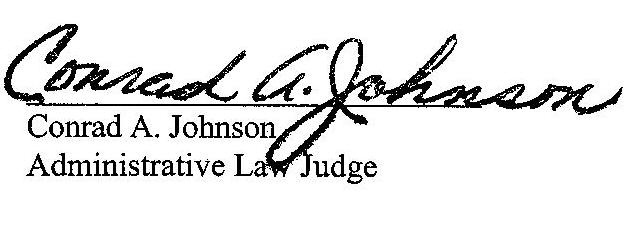 Date:  March 31, 2017	 				P-2013-2398833 – PETITION OF UGI UTILITIES INC – GAS DIVISION – FOR APPROVAL OF A DISTRIBUTION SYSTEM IMPROVEMENT CHARGEJESSICA R ROGERS ESQUIREPOST & SCHELL PCSUITE 600607 14TH STREET NWWASHINGTON DC  20005-2006Accepts e-ServiceMARK C MORROW ESQUIREDANIELLE JOUENNE ESQUIREUGI CORPORATION460 NORTH GULPH ROADKING OF PRUSSIA PA  19406Accepts e-ServiceDAVID B MACGREGOR ESQUIREPOST & SCHELL PC17 N SECOND STREET 12TH FLOORHARRISBURG PA  17101-1601ERIN L GANNON ESQUIREDARRYL LAWRENCE ESQUIREOFFICE OF CONSUMER ADVOCATE555 WALNUT STREET5TH FLOOR FORUM PLACEHARRISBURG PA  17101-1923Accepts e-ServiceSTEVEN C GRAY ESQUIREOFFICE OF SMALL BUSINESS ADVOCATE300 N SECOND STREETHARRISBURG PA  17101CARRIE B WRIGHT ESQUIREPA PUBLIC UTILITY COMMISSIONBUREAU OF INVESTIGATION & ENFORCEMENTPO BOX 3265HARRISBURG PA  17105-3265Accepts e-ServicePAMELA C POLACEK ESQUIREVASILIKI KARANDRIKAS ESQUIREALESSANDRA L HYLANDER ESQUIREMCNEES WALLACE & NURICK LLCPO BOX 1166HARRISBURG PA  17108-1166Accepts e-ServiceKENNETH ZIELONIS ESQUIRESTEVENS & LEE PC17 N SECOND STREET 16TH FLOORHARRISBURG PA  17101(FOR UGI TRANSPORTATION CUSTOMER GROUP)BIRCH HORTON BITTNER & CHEROTSUITE 12001155 CONNECTICUT AVENUE NWWASHINGTON DC  20036(FOR ALUMAX MILL PRODUCTS INC)DAVID M KEPPINGERMCNEES WALLACE & NURICK LLCPO BOX1166HARRISBURG PA  17108-1166(FOR UGI INDUSTRIAL INTERVENORS)